Publicado en Madrid el 22/04/2020 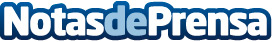 Abogados Cebrián con sus 'Divorcionetas' ofrecen divorcios express por 150 euros por cónyuge en toda EspañaEl Zumping y el Coronadivorcio son dos cosas que no existían antes de la pandemia y cada vez son más frecuentes como consecuencia directa del confinamiento social. Hay parejas que están pasando la cuarentena por separado y que quieren acabar con la relación sentimental. "Se han hecho populares aplicaciones como Zoom, de donde viene el nombre de Zumping, que consiste en dejar a tu pareja a través de un vídeo de Zoom por videollamada y está creando tendencia y cada vez cuenta con mayor popularidad"Datos de contacto:Abogados Cebrián633909055912791086Nota de prensa publicada en: https://www.notasdeprensa.es/abogados-cebrian-con-sus-divorcionetas-ofrecen_1 Categorias: Derecho Sociedad Madrid E-Commerce Consumo http://www.notasdeprensa.es